Maths Challenge 15.10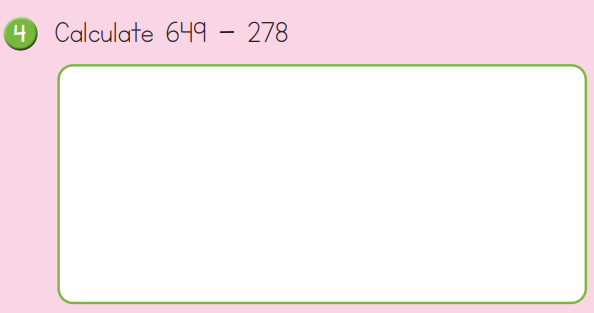 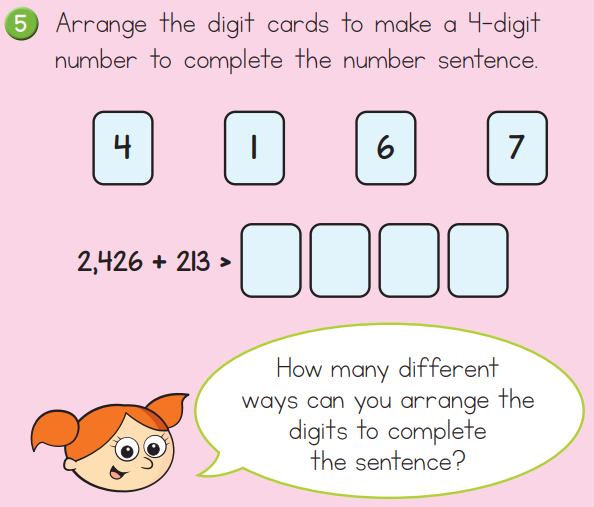 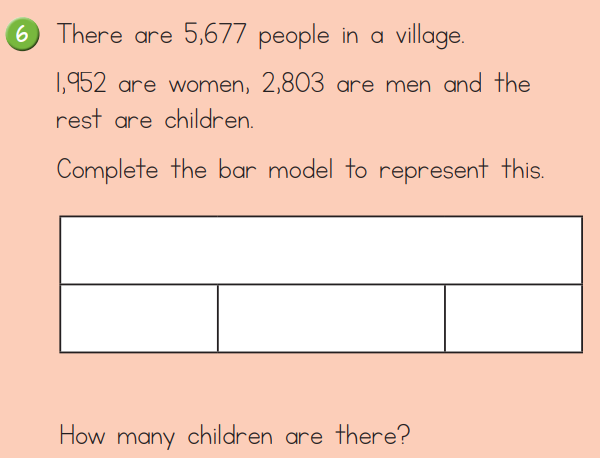 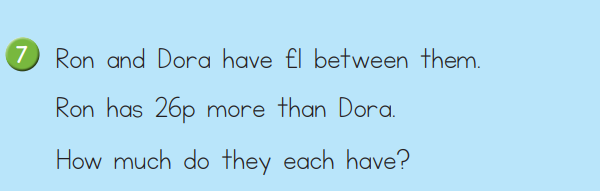 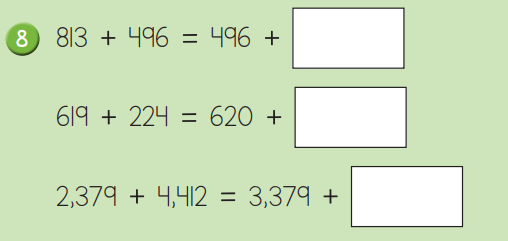 Find the answers below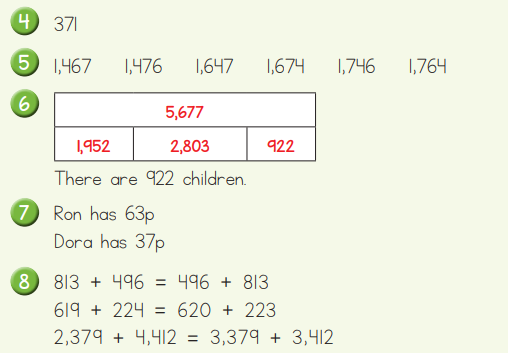 